BİNA ADI: ................................................................                                                                                                           			 AY: ………………………….      YIL: ……………………..  (*) Günlük Kontrol Formu nöbetçi personel tarafından doldurulacaktır.															     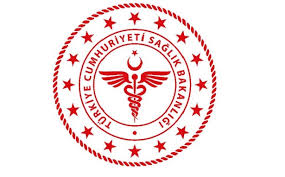 SAVUR PROF. DR. AZİZ SANCAR İLÇE DEVLET HASTANESİYANGIN TÜPLERİ KONTROL FORMUSAVUR PROF. DR. AZİZ SANCAR İLÇE DEVLET HASTANESİYANGIN TÜPLERİ KONTROL FORMUSAVUR PROF. DR. AZİZ SANCAR İLÇE DEVLET HASTANESİYANGIN TÜPLERİ KONTROL FORMUSAVUR PROF. DR. AZİZ SANCAR İLÇE DEVLET HASTANESİYANGIN TÜPLERİ KONTROL FORMUSAVUR PROF. DR. AZİZ SANCAR İLÇE DEVLET HASTANESİYANGIN TÜPLERİ KONTROL FORMUSAVUR PROF. DR. AZİZ SANCAR İLÇE DEVLET HASTANESİYANGIN TÜPLERİ KONTROL FORMUSAVUR PROF. DR. AZİZ SANCAR İLÇE DEVLET HASTANESİYANGIN TÜPLERİ KONTROL FORMUSAVUR PROF. DR. AZİZ SANCAR İLÇE DEVLET HASTANESİYANGIN TÜPLERİ KONTROL FORMU KODUTY.FR.09YAYIN TARİHİ01.11.2018REVİZYON TARİHİ 03.01.2022REVİZYON NO01SAYFA SAYISI 01TarihEtiket NoYangın TüpününBulduğu YerYangın tüpü dolu mu?Yangın tüpü dolu mu?Yangın tüpü   talimatı var mı?Yangın tüpü   talimatı var mı?Yangın tüpübulunduğu yere sabit mi?Yangın tüpübulunduğu yere sabit mi?EK AÇIKLAMAKontrol EdenAd-Soyad: İMZATarihEtiket NoYangın TüpününBulduğu YerBOŞDOLUVARYOKEVETHAYIREK AÇIKLAMAKontrol EdenAd-Soyad: İMZA